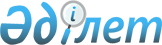 Маңғыстау ауданы бойынша бөлшек салықтың арнаулы салық режимін қолдану кезінде мөлшерлеме мөлшерін төмендету туралыМаңғыстау облысы Маңғыстау аудандық мәслихатының 2024 жылғы 29 наурыздағы № 10/77 шешімі. Маңғыстау облысы Әділет департаментінде 2024 жылғы 29 наурызда № 4684-12 болып тіркелді
      "Салық және бюджетке төленетін басқа да міндетті төлемдер туралы (Салық кодексі)" Қазақстан Республикасы Кодексінің 696-3-бабының 5-тармағына сәйкес, Маңғыстау аудандық мәслихаты ШЕШІМ ҚАБЫЛДАДЫ:
      1. Маңғыстау ауданы бойынша бөлшек салықтың арнаулы салық режимін қолдану кезінде мөлшерлеме мөлшері 4 (төрт) пайыздан 3 (үш) пайызға дейін төмендетілсін.
      2. Осы шешім 2024 жылғы 1 қаңтардан бастап қолданысқа енгізіледі және ресми жариялануға тиіс.
					© 2012. Қазақстан Республикасы Әділет министрлігінің «Қазақстан Республикасының Заңнама және құқықтық ақпарат институты» ШЖҚ РМК
				
      Маңғыстау аудандық мәслихаты төрағасының 

      өкілеттігін уақытша жүзеге асырушы

Б. Казыбаев
